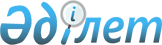 О внесении изменений в решение Айтекебийского районного маслихата от 16 января 2024 года № 160 "Об утверждении бюджета Аралтогайского сельского округа на 2024-2026 годы"Решение Айтекебийского районного маслихата Актюбинской области от 23 апреля 2024 года № 192
      Айтекебийский районный маслихат РЕШИЛ:
      1. Внести в решение Айтекебийского районного маслихата "Об утверждении бюджета Аралтогайского сельского округа на 2024-2026 годы" от 16 января 2024 года № 160 следующие изменения:
      пункт 1 изложить в новой редакции:
      "1. Утвердить бюджет Аралтогайского сельского округа на 2024-2026 годы согласно приложениям 1, 2 и 3 соответственно, в том числе на 2024 год в следующих объемах:
      1) доходы – 122271,7 тысяч тенге, в том числе:
      налоговые поступления – 9666 тысяч тенге;
      поступления трансфертов – 112605,7 тысяч тенге;
      2) затраты –122616,7 тысяч тенге;
      3) чистое бюджетное кредитование – 0 тенге;
      4) сальдо по операциям с финансовыми активами – 0 тенге;
      5) дефицит (профицит) бюджета – - 345 тысяч тенге; 
      6) финансирование дефицита (использование профицита) бюджета – 345 тысяч тенге, в том числе:
      используемые остатки бюджетных средств – 345 тысяч тенге.";
      приложение 1 к указанному решению изложить в новой редакции согласно приложению к настоящему решению.
      2. Настоящее решение вводится в действие с 1 января 2024 года. Бюджет Аралтогайского сельского округа на 2024 год
					© 2012. РГП на ПХВ «Институт законодательства и правовой информации Республики Казахстан» Министерства юстиции Республики Казахстан
				
      Председатель Айтекебийского районного маслихата: 

Б. Д. Сейлханов
приложение к решению 
Айтекебийского районного 
маслихата от 23 апреля 2024 
года № 192приложение 1 к решению 
Айтекебийского районного 
маслихата от 16 января 2024 
года № 160
Категория
Категория
Категория
Категория
Сумма (тысяч тенге)
Класс
Класс
Класс
Сумма (тысяч тенге)
Подкласс
Подкласс
Сумма (тысяч тенге)
Наименование
Сумма (тысяч тенге)
І. ДОХОДЫ
122271,7
1
Налоговые поступления
9666
01
Пожоходный налог
4000
2
Индивидуальный пожоходный налог
4000
04
Налоги на собственность
2566
1
Налоги на имущество
55
3
Земельный налог
2
4
Налог на транспортные средства
2509
5
Единый земельный налог
100
05
Внутренние налоги на товары, работы и услуги
3000
3
Плата за пользование земельными участками
3000
4
Поступления трансфертов
112605,7
02
Трансферты из вышестоящих органов государственного управления
112605,7
3
Трансферты из районного (города областного значения) бюджета
112605,7
Функциональная группа
Функциональная группа
Функциональная группа
Функциональная группа
Функциональная группа
Сумма (тысяч тенге)
Функциональная подгруппа
Функциональная подгруппа
Функциональная подгруппа
Функциональная подгруппа
Сумма (тысяч тенге)
Администратор бюджетных программ
Администратор бюджетных программ
Администратор бюджетных программ
Сумма (тысяч тенге)
Программа
Программа
Сумма (тысяч тенге)
Наименование
Сумма (тысяч тенге)
II. ЗАТРАТЫ
122616,7
01
Государственные услуги общего характера
28419
1
Представительные, исполнительные и другие органы, выполняющие общие функции государственного управления
28419
124
Аппарат акима города районного значения, села, поселка, сельского округа
28419
001
Услуги по обеспечению деятельности акима города районного значения, села, поселка, сельского округа
28419
06
Социальная помощь и социальное обеспечение
779
2
Социальная помощь
779
124
Аппарат акима города районного значения, села, поселка, сельского округа
779
003
Оказание социальной помощи нуждающимся гражданам на дому
779
07
Жилищно-коммунальное хозяйство
2200
3
Благоустройство населенных пунктов
2200
124
Аппарат акима города районного значения, села, поселка, сельского округа
2200
008
Освещение улиц населенных пунктов
2200
011
Благоустройство и озеленение населенных пунктов
17000
12
Транспорт и коммуникация
995
1
Автомобильный транспорт
995
124
Аппарат акима города районного значения, села, поселка, сельского округа
995
013
Обеспечение функционирования автомобильных дорог в городах районного значения, селах, поселках, сельских округах
995
13
Прочие
73223
9
Прочие
73223
124
Аппарат акима города районного значения, села, поселка, сельского округа
73223
057
Реализация мероприятий по социальной и инженерной инфраструктуре в сельских населенных пунктах в рамках проекта "Ауыл-Ел бесігі"
73223
15
Трансферты
0,7
1
Трансферты
0,7
124
Аппарат акима города районного значения, села, поселка, сельского округа
0,7
048
Возврат неиспользованных (недоиспользованных) целевых трансфертов
0,7
ІІІ. Чистое бюджетное кредитование
0
IV.Сальдо по операциям с финансовыми активами
0
V. Дефицит (профит) бюджета
-345
VI. Финансирование дефицита (использование профицита) бюджета
345
Категория
Категория
Категория
Категория
Сумма (тысяч тенге)
Класс 
Класс 
Класс 
Сумма (тысяч тенге)
Подкласс
Подкласс
Сумма (тысяч тенге)
Наименование
Сумма (тысяч тенге)
8
Используемые остатки бюджетных средств
345
01
Остатки бюджетных средств
345
1
Свободные остатки бюджетных средств
345